Всероссийская акция памяти 27 января День полного освобождения от фашистской блокады ЛенинградаАкция «Блокадный хлеб»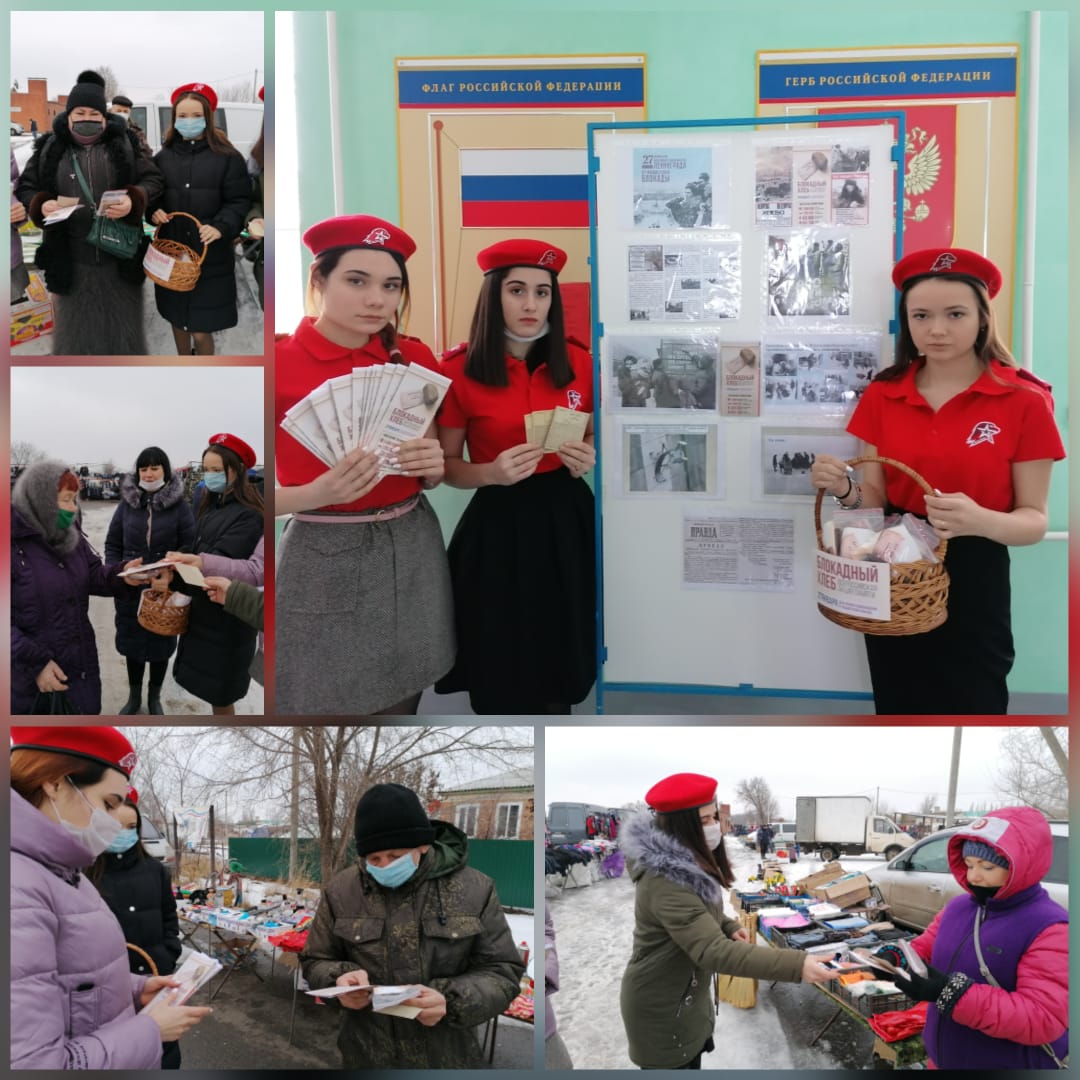 Урок памяти «900 дней, которые потрясли мир…»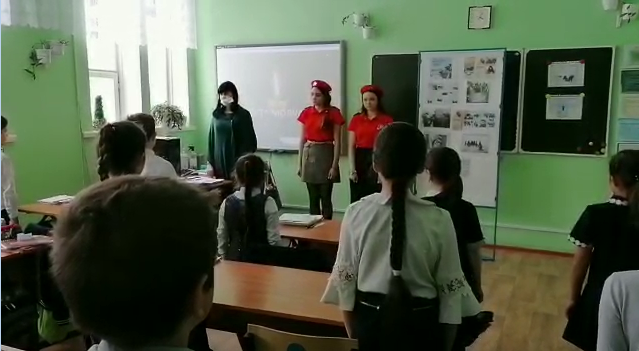 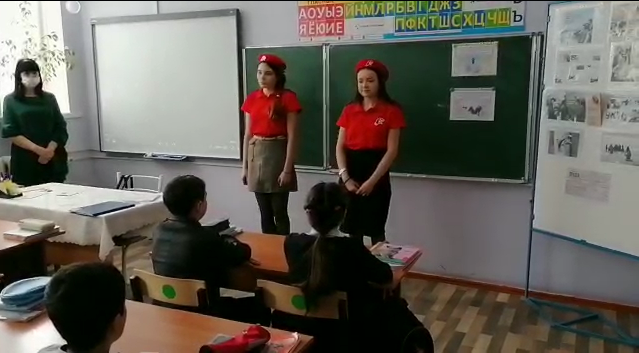 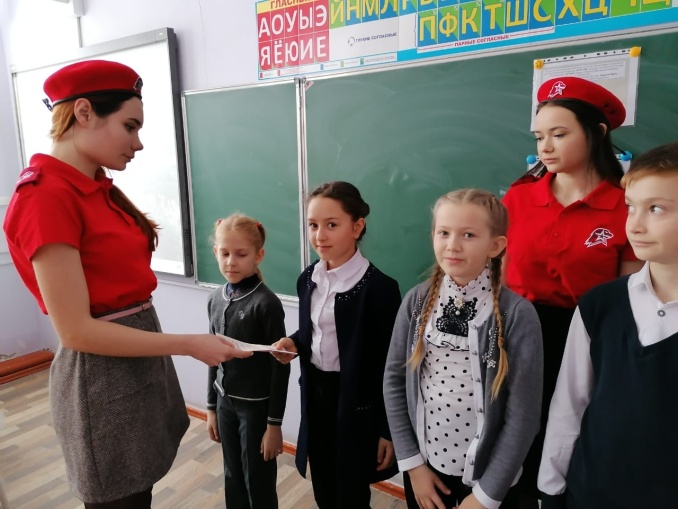 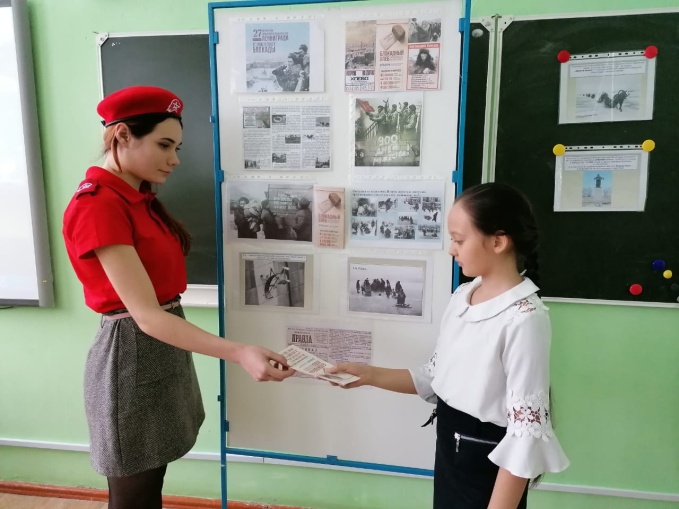 